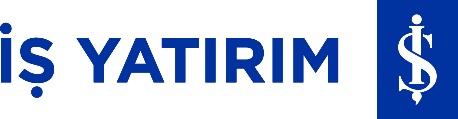 BASIN BÜLTENİ3 Mayıs 2017İş Yatırım’ın 2017 ilk çeyrek solo özkaynak kârlılığı %232017 yılının ilk çeyrek finansal sonuçlarını açıklayan İş Yatırım Menkul Değerler (ISMEN), farklı faaliyet alanlarından dengeli gelir elde etme özelliği ile büyümeye ve kâr açıklamaya devam etti. İş Yatırım’ın ilk çeyrek solo net karı geçen yılın aynı dönemine göre %56 artarak 46 milyon lira olurken özkaynak karlılığı %23 olarak gerçekleşti. Konsolide net kârı ise; geçen yılın aynı dönemine göre %116 artarak 27,2 milyon lira olurken, özkaynak kârlılığı %12,6 olarak gerçekleşti.İş Yatırım Genel Müdürü Riza Kutlusoy konuya ilişkin açıklamasında şunları söyledi:Sektörümüzün öncü ve lider kuruluşu olarak yirminci yılımızı geride bırakırken, dengeli ve sürdürülebilir gelir yaratabilme kabiliyetimiz, verimlilik artışındaki hassasiyetimiz, kaliteli rekabet ortamına verdiğimiz önem ve kurumsal yönetim anlayışımızla, yılın ilk çeyreğinde operasyonel ve finansal performansımızı başarılı bir şekilde devam ettirdik.Yılın ilk çeyreğinde aracılık sektörüne ilişkin yapılan mevzuat değişikliğine rağmen sağlanan %23 özkaynak kârlılığı ve ISMEN’in son 12 ayda yatırımcısına %40 kazanç sağlamasının, başta ortaklarımız olmak üzere bütün paydaşlarımız için memnuniyet verici olduğunu düşünüyorum.Ayrıntılı bilgi ve iletişim için:Gökçe KırımlıTel: 212 350 28 52gkirimli@isyatirim.com.tr